EIR/EIS Weekly Coordination 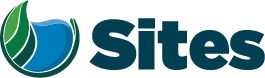 Meeting AgendaOur Core Values – Safety, Trust and Integrity, Respect for Local Communities, Environmental Stewardship, Shared Responsibility and Shared Benefits, Accountability and Transparency, Proactive Innovation, Diversity and Inclusivity
Our Commitment – To live up to these values in everything we doOur Core Values – Safety, Trust and Integrity, Respect for Local Communities, Environmental Stewardship, Shared Responsibility and Shared Benefits, Accountability and Transparency, Proactive Innovation, Diversity and Inclusivity
Our Commitment – To live up to these values in everything we doOur Core Values – Safety, Trust and Integrity, Respect for Local Communities, Environmental Stewardship, Shared Responsibility and Shared Benefits, Accountability and Transparency, Proactive Innovation, Diversity and Inclusivity
Our Commitment – To live up to these values in everything we doOur Core Values – Safety, Trust and Integrity, Respect for Local Communities, Environmental Stewardship, Shared Responsibility and Shared Benefits, Accountability and Transparency, Proactive Innovation, Diversity and Inclusivity
Our Commitment – To live up to these values in everything we doOur Core Values – Safety, Trust and Integrity, Respect for Local Communities, Environmental Stewardship, Shared Responsibility and Shared Benefits, Accountability and Transparency, Proactive Innovation, Diversity and Inclusivity
Our Commitment – To live up to these values in everything we doOur Core Values – Safety, Trust and Integrity, Respect for Local Communities, Environmental Stewardship, Shared Responsibility and Shared Benefits, Accountability and Transparency, Proactive Innovation, Diversity and Inclusivity
Our Commitment – To live up to these values in everything we doOur Core Values – Safety, Trust and Integrity, Respect for Local Communities, Environmental Stewardship, Shared Responsibility and Shared Benefits, Accountability and Transparency, Proactive Innovation, Diversity and Inclusivity
Our Commitment – To live up to these values in everything we doOur Core Values – Safety, Trust and Integrity, Respect for Local Communities, Environmental Stewardship, Shared Responsibility and Shared Benefits, Accountability and Transparency, Proactive Innovation, Diversity and Inclusivity
Our Commitment – To live up to these values in everything we doMeeting Information:Meeting Information:Meeting Information:Meeting Information:Meeting Information:Meeting Information:Meeting Information:Meeting Information:Date:Location:TeamsTeamsTeamsTeamsStart Time:10:00 10:00 Finish Time:11:00 11:00 11:00 11:00 Purpose:Standing Coordination Meeting for Final EIR/EIS Preparation/ProcessStanding Coordination Meeting for Final EIR/EIS Preparation/ProcessStanding Coordination Meeting for Final EIR/EIS Preparation/ProcessStanding Coordination Meeting for Final EIR/EIS Preparation/ProcessStanding Coordination Meeting for Final EIR/EIS Preparation/ProcessStanding Coordination Meeting for Final EIR/EIS Preparation/ProcessStanding Coordination Meeting for Final EIR/EIS Preparation/ProcessMeeting Participants:Meeting Participants:Meeting Participants:Meeting Participants:Meeting Participants:Meeting Participants:Meeting Participants:Meeting Participants:David Brick, ReclamationMonique Briard, ICFAriel Cohen, HDRDavid Brick, ReclamationMonique Briard, ICFAriel Cohen, HDRMelissa Dekar, Reclamation Ali Forsythe, Sites AuthorityMelissa Harris, ICFMelissa Dekar, Reclamation Ali Forsythe, Sites AuthorityMelissa Harris, ICFMelissa Dekar, Reclamation Ali Forsythe, Sites AuthorityMelissa Harris, ICFAllison Jacobson, ReclamationLaurie Warner Herson, IntegrationVictoria Lake, ReclamationAllison Jacobson, ReclamationLaurie Warner Herson, IntegrationVictoria Lake, ReclamationAllison Jacobson, ReclamationLaurie Warner Herson, IntegrationVictoria Lake, ReclamationAgenda:Agenda:Agenda:Agenda:Agenda:Agenda:Agenda:Agenda:Discussion TopicDiscussion TopicDiscussion TopicDiscussion TopicDiscussion TopicDiscussion TopicTopic LeaderTime AllottedAuthority UpdateApplication for SB 149 submittedAuthority UpdateApplication for SB 149 submittedAuthority UpdateApplication for SB 149 submittedAuthority UpdateApplication for SB 149 submittedAuthority UpdateApplication for SB 149 submittedAuthority UpdateApplication for SB 149 submittedLaurie/Ali10 minEIR/EIS CoordinationReview updateCh 11 still in progressReclamation to provide edits in bubbles to ICF version, not the mergedCh 18 crop dusting – provide with updated languageCh 20 valley fever – investigate Confirm format of documents for DC reviewJust 508-compliant PDFsEIR/EIS CoordinationReview updateCh 11 still in progressReclamation to provide edits in bubbles to ICF version, not the mergedCh 18 crop dusting – provide with updated languageCh 20 valley fever – investigate Confirm format of documents for DC reviewJust 508-compliant PDFsEIR/EIS CoordinationReview updateCh 11 still in progressReclamation to provide edits in bubbles to ICF version, not the mergedCh 18 crop dusting – provide with updated languageCh 20 valley fever – investigate Confirm format of documents for DC reviewJust 508-compliant PDFsEIR/EIS CoordinationReview updateCh 11 still in progressReclamation to provide edits in bubbles to ICF version, not the mergedCh 18 crop dusting – provide with updated languageCh 20 valley fever – investigate Confirm format of documents for DC reviewJust 508-compliant PDFsEIR/EIS CoordinationReview updateCh 11 still in progressReclamation to provide edits in bubbles to ICF version, not the mergedCh 18 crop dusting – provide with updated languageCh 20 valley fever – investigate Confirm format of documents for DC reviewJust 508-compliant PDFsEIR/EIS CoordinationReview updateCh 11 still in progressReclamation to provide edits in bubbles to ICF version, not the mergedCh 18 crop dusting – provide with updated languageCh 20 valley fever – investigate Confirm format of documents for DC reviewJust 508-compliant PDFsMelissa H30 minCAR UpdateCAR UpdateCAR UpdateCAR UpdateCAR UpdateCAR UpdateMelissa D/David10 minAction ItemsAction ItemsAction ItemsAction ItemsAction ItemsAction ItemsAll5 min